Crown Him (Majesty) 면류관 가지고Capo 1; Intro: Am   F   C/E   Gsus - GC                  Am                F2                C/E                       Gsus
Crown Him with many crowns, the Lamb upon His throne
면류관                가지고                   주 앞에              드리세           Am          Am/G      D/F#       G                            D         Gsus
Hark! How the heavenly anthem drowns all music but its own
 저       천사        기쁜               노래가              온 땅에   퍼지네 C/E                              F2         D                              Gsus – G
Awake, my soul and sing, of Him who died for me
내 혼아                 깨어서      주       찬송하여라       Am        Am/G    F2               C/E                Dm7 Gsus-C
And hail Him as thy matchless King through all eternity
 온 백성      죄를               속하신                  만왕의  왕일세F2             C/E                    F2                        Am           Gsus
Majesty, Lord of all, Let every throne, before Him fall       F2                         C/E                         Dm7         C/E           Gsus       C
The King of Kings, O come adore, Our God who reigns forevermore
(End in G: Praise God who reigns forevermore, You’re the God who reigns forevermore)C                         Am        F2             C/E                            Gsus
Crown Him the Lord of life, who triumphed o'er the grave
 면류관                   가지고           주 앞에                  드리세        Am        Am/G  D/F#    G                               D            Gsus
And rose victorious in the strife for those He came to save
 그 손과       몸의        상처가                        영광 중  빛나네       C/E                    F2                D                           Gsus – G
His glories now we sing, who died and rose on high
    하늘의          천사도           그 영광              보고서         Am   Am/G   F2       C/E             Dm7         Gsus            C
Who died eternal life to bring, and lives that death may die
      고난의     신비  알고자        늘       흠모-            하도다      F2         C/E        Gsus        C          C/E        F2
All hail, Redeemer, hail, for He has died for me       F2                C      Am         Gsus             F2     Gsus C
His praise and glory shall not fail throughout eternity (x2)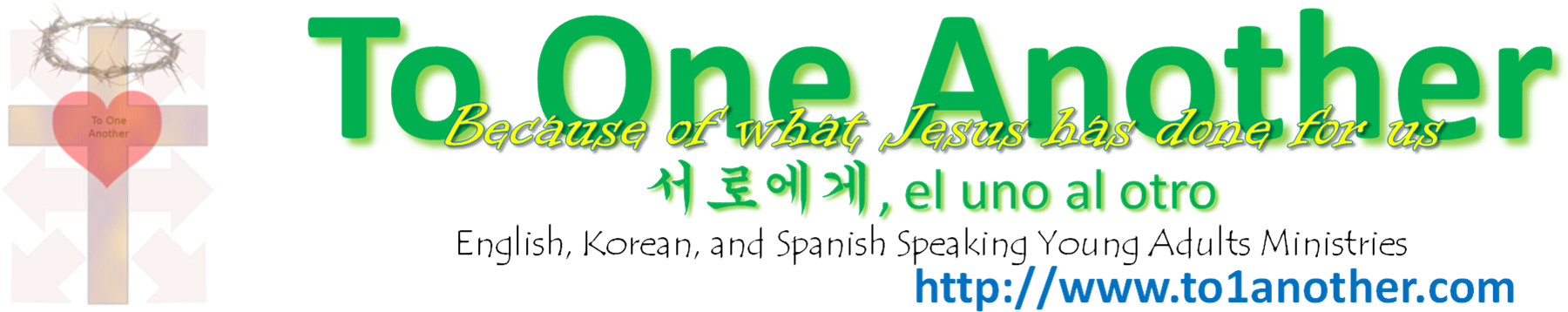 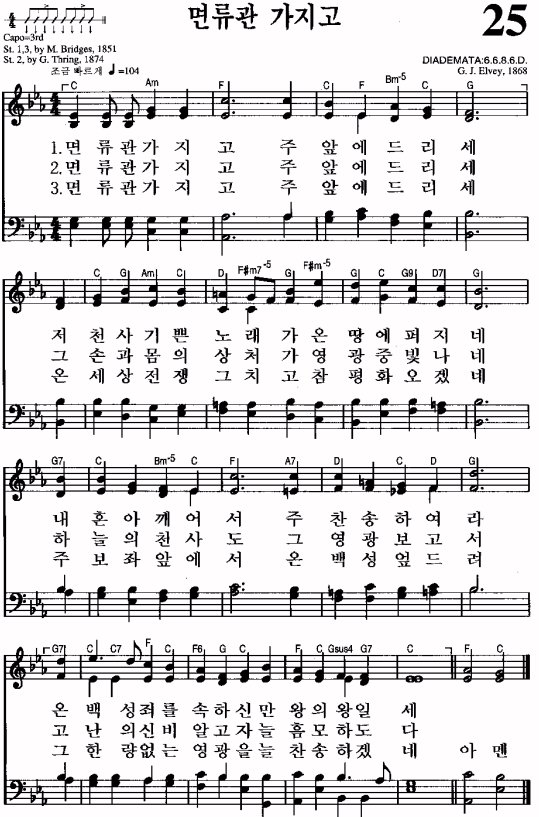 